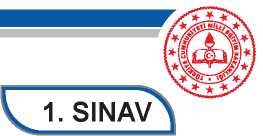 2023-2024 EĞİTİM ÖĞRETİM YILI GİRESUN 15 TEMMUZ ŞEHİTLER İHO 7. SINIF KUR’AN-I KERİM DERSİ  2. DÖNEM 1. ORTAK YAZILI KONU SORU DAĞILIM TABLOSU VE ÖRNEK SENARYOLARKonu soru dağılım tablosu, öğretim programında yer alan konu ve kazanımlarla ortak sınavlardaki soru
dağılımlarının gösterildiği tabloyu ifade eder. Konu soru dağılım tabloları, sınavların kapsam geçerliğinin artırılması
ve öğrencilerin sınavlara daha bilinçli hazırlanması için her sınavda hangi konu/kazanımdan kaç soru sorulacağı-
nın önceden öğrencilere bildirildiği tablolardır. Millî Eğitim Bakanlığı Ölçme ve Değerlendirme Yönetmeliği’ne göre
konu soru dağılım tabloları öğretim yılı başında her sınav için il sınıf/alan zümreleri ve Ölçme ve Değerlendirme
Merkezi Müdürlüğü ile birlikte oluşturulacak, ardından öğrencilerle paylaşılacaktır. Ölçme, Değerlendirme ve
Sınav Hizmetleri Genel Müdürlüğü olarak il sınıf/alan zümrelerine yardımcı olmak üzere örnek konu soru dağılım
tabloları hazırlanmıştır.7. Sınıf Kur’an-ı Kerim Dersi Konu Soru Dağılım Tablosu• İl/İlçe genelinde yapılacak ortak sınavlarda çoktan seçmeli sorular üzerinden, 20 soru göz önünde bulundurularak planlama yapılmıştır.• Okul genelinde yapılacak sınavlarda açık uçlu sorular sorulacağı göz önünde bulundurularak örnek senaryolar tabloda
gösterilmiştir.1- Kuran-ı Kerimi TanıyalımÖğrenme AlanıKazanımlar1. Sınav1. Sınav1. Sınav1- Kuran-ı Kerimi TanıyalımÖğrenme AlanıKazanımlarİl/İlçe
Genelinde
Yapılacak
Ortak SınavOkul Genelinde
Yapılacak Ortak
SınavOkul Genelinde
Yapılacak Ortak
Sınav1- Kuran-ı Kerimi TanıyalımÖğrenme AlanıKazanımlarİl/İlçe
Genelinde
Yapılacak
Ortak Sınav1. Senaryo2. Senaryo1- Kuran-ı Kerimi TanıyalımHayat Kitabımız Kur’an2. Kur'an-ı Kerim'in insan hayatının bütün yönlerine ilişkin öğretisi bulunduğunu fark eder.11- Kuran-ı Kerimi TanıyalımKur’an Kıssaları Öğreniyorum:Hz. Davud3. Hz. Davud, Hz. Süleyman kıssalarını temel özellikleriyle açıklar.11- Kuran-ı Kerimi Tanıyalım2. Sureleri Tanıyorum: İbrahim Suresi4. İbrahim suresini genel özellikleriyle tanır.11- Kuran-ı Kerimi Tanıyalım3. Kur’an’dan Dualar Öğreniyorum (İsra 24)5. İsra suresinin 24. ayetinde yer alan duanın anlamını kavrar.11- Kuran-ı Kerimi Tanıyalım4. Kur’an Kavramlarını Öğreniyorum: Din-İman6. Din, İman, Tevhid, İtaat kavramlarının anlamlarını ifade eder.11- Kuran-ı Kerimi Tanıyalım4. Kur’an Kavramlarını Öğreniyorum: Tevhid-İtaat6. Din, İman, Tevhid, İtaat kavramlarının anlamlarını ifade eder.12- Kuran-ı Kerimi Güzel OkumaI. OKUNACAK SURE VE AYETLER2. Bakara, Mülk ve Fetih surelerini kurallarına uyarak okur12- Kuran-ı Kerimi Güzel Okuma1. Kafirun Suresini ve Anlamını Öğreniyorum5. Ezberlenen surelerin anlamlarını ana hatları ile açıklar.6. Anlamını öğrendiği surelerden mesaj ve ilkeler çıkarır12- Kuran-ı Kerimi Güzel Okuma2. Fil Suresini ve Anlamını Öğreniyorum5. Ezberlenen surelerin anlamlarını ana hatları ile açıklar.6. Anlamını öğrendiği surelerden mesaj ve ilkeler çıkarır12- Kuran-ı Kerimi Güzel Okuma1. Medd-i Ârız2. Medd-i Lâzım3. Kur'an okurken, Medd-i Ârız,  Lâzım ve Medd-i Lîn, İhfa, Izhar ve İklab'ı ayırt eder.1